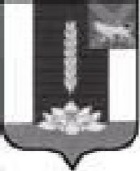 ДУМА ЧЕРНИГОВСКОГО РАЙОНА____________________________________________________________________________РЕШЕНИЕПринято Думой Черниговского района23 октября 2019 годаВ соответствии с главой 32 «Налог на имущество физических лиц» Налогового кодекса Российской Федерации 1. Установить на межселенных территориях Черниговского района налог на имущество физических лиц.2. Налоговая база определяется в отношении каждого объекта налогообложения как его кадастровая стоимость, внесенная в Единый государственный реестр недвижимости и подлежащая применению с 1 января года, являющегося налоговым периодом, с учетом особенностей, предусмотренных статьёй 403 Налогового кодекса Российской Федерации.3. Установить ставки налога на имущество физических лиц в размерах:1) 0,1 процента в отношении:жилых домов, частей жилых домов, квартир, частей квартир, комнат;объектов незавершенного строительства в случае, если проектируемым назначением таких объектов является жилой дом;единых недвижимых комплексов, в состав которых входит хотя бы один жилой дом;гаражей и машино-мест, расположенных в объектах налогообложения, указанных в подпункте 2 пункта 2 статьи 406 Налогового кодекса Российской Федерации;хозяйственных строений или сооружений, площадь каждого из которых не превышает 50 квадратных метров и которые расположены на земельных участках, предоставленных для ведения личного подсобного, дачного хозяйства, огородничества, садоводства или индивидуального жилищного строительства;2)  2 процента в отношении: объектов налогообложения, включенных в перечень, определяемый в соответствии с пунктом 7 статьи 378.2 Налогового кодекса Российской Федерации, объектов налогообложения, образованных в результате раздела объекта недвижимого имущества или иного соответствующего законодательству Российской Федерации действия с объектами недвижимого имущества, включенными в перечень по состоянию на 1 января года налогового периода (указанный вновь образованный объект недвижимого имущества до включения его в перечень подлежит налогообложению по кадастровой стоимости, определенной на день внесения в Единый государственный реестр недвижимости сведений, являющихся основанием для определения кадастровой стоимости такого объекта) объектов налогообложения, кадастровая стоимость каждого из которых превышает 300 миллионов рублей;3) 0,5 процента в отношении прочих объектов налогообложения.4. Налоговые льготы, установленные статьёй 407 Налогового кодекса Российской Федерации, действуют на межселенных территориях Черниговского района в полном объеме.5. Признать утратившим силу решение Думы Черниговского района от 27.11.2014 г. № 133-НПА «О введении на межселенных территориях Черниговского района налога на имущество физических лиц».6. Настоящее решение подлежит опубликованию в «Вестнике нормативных правовых актов Черниговского района» - приложении к газете «Новое время» в срок не позднее 1 декабря 2019 года.7. Настоящее решение вступает в силу с 1 января 2020 года, но не ранее чем по истечении одного месяца со дня его официального опубликования и не ранее первого числа очередного налогового периода по налогу на имущество физических лиц.Глава Черниговского района							В.Н. Сёмкин24 октября 2019 года№ 185-НПАОб установлении на межселенных территориях Черниговского района налога на имущество физических лиц